GLADMELDING !I den nye smittevernveilederen er det inndelt i rødt, gult og grønt nivå.Vi har nå drifta barnehagen i  5 uker på rødt nivå, men endringer i smittetall, gjør det slik at vi nå foreløpig, skal innrette oss til                                             gult nivå. Dette kan endre seg etter antall smittetilfeller i barnehagen/ kommunen/ landet, og vil bli regulert fra regjeringen ,eller kommunelegen.Fra torsdag 4 juni, er vi tilbake til en tilnærmet vanlig barnehagehverdag, men det er noen hensyn vi fortsatt må ta. Barnehagen starter da med vanlig åpningstid, ( 06.15 – 16.30), og vi kan drifte avdelingen som ei gruppe.Det vil si at alle bruker hovedinngang og sin garderobeplass som til vanlig.Det er fortsatt slik at dere må ta med matbokser til alle måltider og det er ikke lov å ta med leiker hjemmefra.For å unngå smittespredning SKAL dere foresatte:Bruke hånddesinfisering, eller vaske hendene deres selv og  barnas, FØR dere går inn i bhg!Unngå trengsel på vei inn og ut av barnehagen, og i garderoben.Holde en meters avstand til ansatte og andre foresatte.Formålet med rådene er å begrense utbrudd av covid-19. Grunnpilarene for å bremse smittespredning er i prioritert rekkefølge:Syke personer skal ikke være i barnehagenGod hygieneRedusert kontakt mellom personerDet aller viktigste smitteverntiltaket er at syke personer holder seg hjemme. Når skal barn og foresatte ikke møte i barnehagen?«Det er viktig at foresatte får tydelig beskjed og forstår grunnen til at barn med symptomer ikke skal møte i barnehagen.»Barn skal selv med milde luftveissymptomer og sykdomsfølelse ikke møte i barnehagen. De skal holde seg hjemme til de har vært symptomfrie i 1 døgn.Foreldre med luftveissymptomer og sykdomsfølelse skal ikke bringe og hente barn i barnehagen. De skal være symptomfrie i 1 døgn før de kan bringe/ hente igjen.Barn og foreldre som har bekreftet covid-19: Isolasjon og egne retningslinjer gis av FHI- via kommunelege.Når sykdom oppstår i barnehagenDet er viktig at barn som får symptomer på luftveisinfeksjon blir hentet så fort det lar seg gjøre. Barnet må da vente på et eget rom sammen med en ansatt, eller ute der det ikke er andre barn. Har dere spørsmål, eller noe dere ikke er enige i, så vær så snill å ta kontakt med oss !Mvh Enger barnehagev/ Tonje Kaugerud 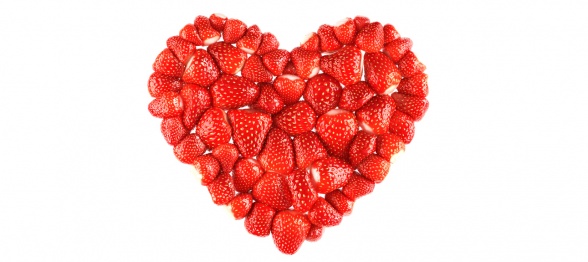 